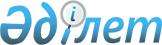 О внесении дополнений в Указ Президента Республики Казахстан, имеющий силу Закона, "О государственном предприятии"Закон Республики Казахстан от 4 октября 1999 года N 469

      Внести в 
 Указ 
 Президента Республики Казахстан, имеющий силу Закона, от 19 июня 1995 г. N 2335 "О государственном предприятии" (Ведомости Верховного Совета Республики Казахстан, 1995 г., N 9-10, ст. 66; N 24, ст. 164; Ведомости Парламента Республики Казахстан, 1997 г., N 12, ст. 183; N 13-14, ст. 205; 1998 г., N 23, ст. 429) следующие дополнения: 



      1) пункт 1 статьи 8 дополнить частью второй следующего содержания: 



      "Не допускается передача учредителем (уполномоченным органом) государственным предприятиям государственных контрольных и надзорных функций.";



      2) статью 40 дополнить частью второй следующего содержания:



      "В целях недопущения завышения цен на товары (работы, услуги), монопольно производимые казенными предприятиями, их государственное регулирование производится уполномоченным органом по согласованию с центральным исполнительным органом по регулированию цен и тарифов.".


      Президент




      Республики Казахстан 


					© 2012. РГП на ПХВ «Институт законодательства и правовой информации Республики Казахстан» Министерства юстиции Республики Казахстан
				